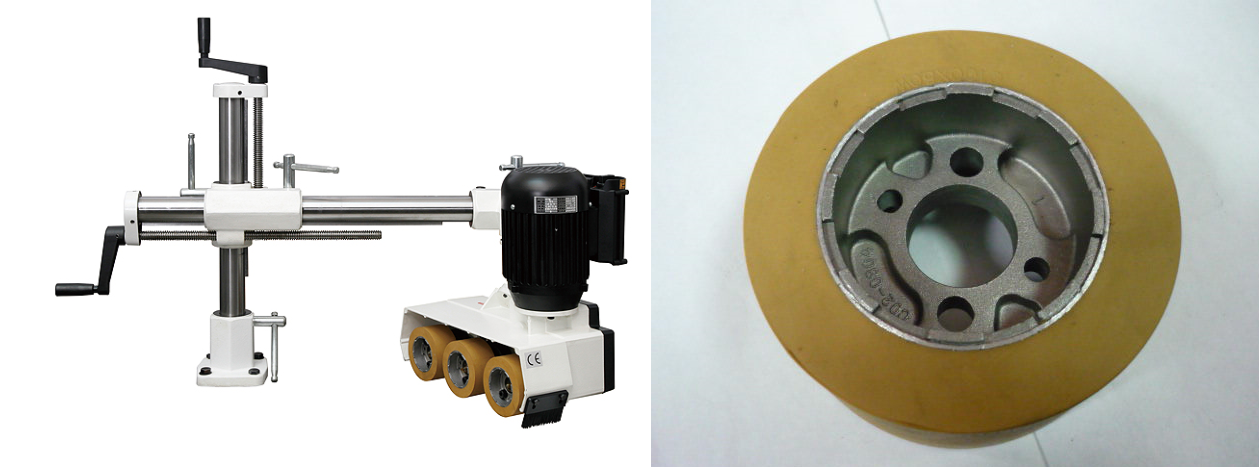 Код из 1САртикулНаименование/ Бренд/ПоставщикГабаритыД*Ш*В,ммМасса,грМатериалМесто установки/Назначение01678RO10Ролик RO 10/ 100*50D=100d=28H=50500Металл,резинаАвтоподатчик AF308/AF408/AF5401678RO10D=100d=28H=50500Металл,резинаАвтоподатчик AF308/AF408/AF5401678RO10ComaticD=100d=28H=50500Металл,резинаАвтоподатчик AF308/AF408/AF54